OA推送消息至云桥接口调用说明调用的类名为: weaver.wxinterface.InterfaceUtil调用的方法为: public static Map<String,String> sendMsg(List<String> userList,String tpids,String dataid,String content,int type,Map<String,Object> map)参数说明:userList:消息接收人的ID集合 必须tpids:云桥中设置的消息推送模板,获取方式如下图, 多个模板ID以逗号分隔,用来表示消息需要推送到哪里 必须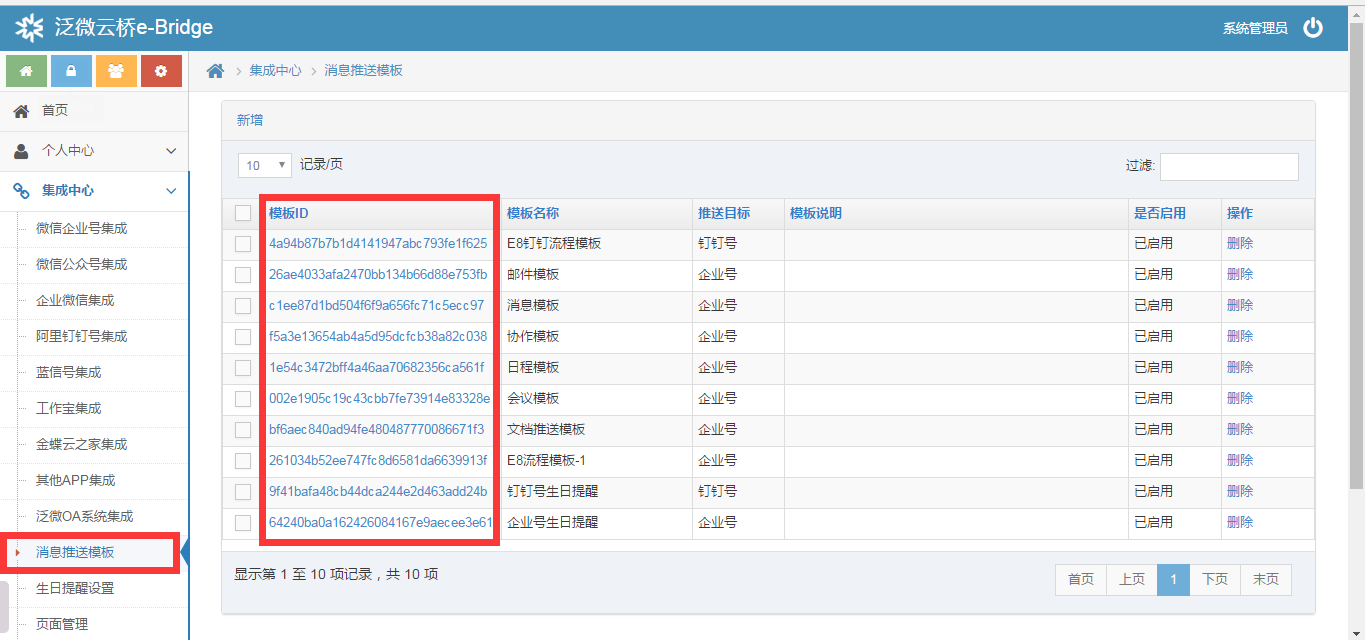 dataid:本条消息推送的数据ID,比如推送的是流程在是流程ID,推送的是文档则为文档ID,会在推送记录中记录该ID,非必须content:需要推送的实际消息内容,必须type:推送消息类型,目前支持如下类型:必须流程 文档 消息 协作 日程 会议 项目 客户 任务 微博 邮件微信新闻群发：内容发送并保存到腾讯文档群发：只推送链接，点击查看的还是OA中的文档调查问卷移动建模其他map:额外参数,目前支持的有如下几种:otherType:保存到消息推送记录中的其他类型,用于判断当前消息推送的类型的扩展,比如type为6表示本次推送的是会议,可以用otherType来区分本次推送的新到达会议 还是 会议开始前的提醒imgurl:推送文档时传入该值,则已该地址的图片作为文档的封面图片msgurl:如果在云桥中配置的消息推送模板中无法选择点击消息跳转的地址,则可以使用该地址表示点击消息需要跳转的链接地址,需要带上所有参数，该地址需要在ecology的mobile/plugin目录下或者mobilemode目录下才能获取到OA的用户信息msgPcUrl:消息推送到钉钉PC版上时,点击打开的地址,和msgurl的区别是同一条消息可以达到在手机和在PC上访问的地址不一样的效果linkurl:同msgurl区别就是这个地址不限制目录，可以自由跳转，不会经过云桥跳转mpNewsJSONArray:公众号推送模板消息传递的模板参数,格式为JSON数组:		[{"value":"value1","color":"#fff"},{"value":"value2","color":"#000"},...]java版调用示例: